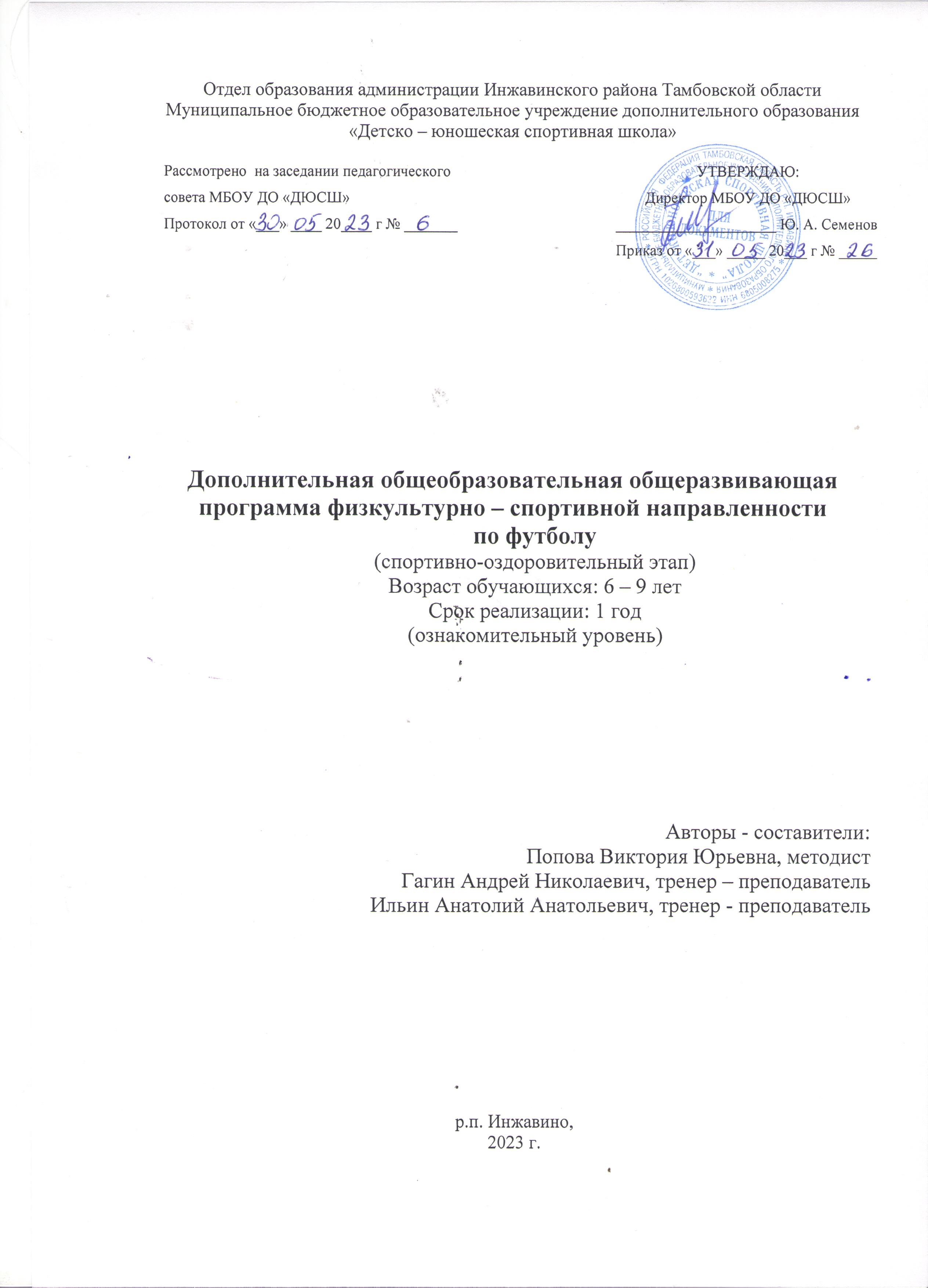 Информационная картаБлок № 1 «Комплекс основных характеристик дополнительной общеобразовательной общеразвивающей программыПояснительная запискаДополнительная общеобразовательная общеразвивающая программа по футболу (далее – программа) физкультурно- спортивной направленности. Уровень освоения программы: ознакомительный.Данная программа предусматривает осуществление физкультурно-оздоровительной работы, направленной на повышение общего уровня двигательной активности, совершенствование функциональной деятельности организма, правильное физическое развитие детей 6-9 лет. Программа позволит учащимся не только улучшить свою физическую подготовку, но и будет способствовать повышению умственной работоспособности, снятию утомления, возникающего в ходе учебных занятий по общеобразовательным дисциплинам, овладение основами техники футбола, выбор спортивной специализации, выполнение контрольных нормативов.Актуальность программыВ современных условиях в нашей стране уделяется огромное внимание приоритету здорового образа жизни подрастающего поколения, оздоровлению, физическому и психическому развитию обучающихся на основе их творческой активности.Занятия футболом способствуют развитию у детей интереса к спорту, позволяет совершенствовать и поддерживать свою физическую форму, воспитывают волевые качества, целеустремленность, дисциплинированность, решительность действий в принятии решения, способность продолжать борьбу в трудной ситуации, настойчивость, упорство в достижении цели. Также воспитывают спортивное трудолюбие (выполнение больших объемов интенсивных и соревновательных нагрузок ради решения индивидуальных и коллективных задач); интеллектуальное воспитание (овладение специальными занятиями в области теории и методики тренировки, гигиены и других смежных со спортом дисциплинах, формирование творческого отношения к труду и занятиям спортом); воспитывают чувства ответственности за порученное дело. В процессе занятий футболом формируются выраженные черты характера и свойства личности, чтобы достичь высоких результатов не только в футболе, но и в жизни.Кроме того, данная программа направлена на привитие у обучающихся навыков к занятиям не только физической культурой, но и правильно выполнять основные технические приемы и тактические действия которые способствуют успешной сдачи учащимися контрольных нормативов.Педагогическая целесообразность программы заключается в том, что она направлена на удовлетворение индивидуальных потребностей, учащихся в физическом и личностном развитии: регулярные занятия футболом не только помогают улучшить физическую подготовку, но и формируют такие положительные навыки и черты характера, как умение подчинять личные интересы интересам коллектива, готовят ставить цели перед собой, вырабатывают умение планировать и организовывать свою жизнедеятельность, оценивать себя и свои поступки, повышают активность, чувство ответственности.Футбол – это одно из самых доступных, популярных и массовых средств физического развития и укрепления здоровья широких слоев населения. Игра занимает ведущее место в общей системе физического воспитания.Игровая и тренировочная деятельность оказывают комплексное и разностороннее воздействие на организм занимающихся, развивают основные физические качества – быстроту, ловкость, выносливость, силу, повышают функциональные возможности, формируют различные двигательные навыки. Круглогодичные занятия футболом в самых различных климатических и метеорологических условиях способствуют физической закалке, повышают сопротивляемость к заболеваниям и усиливают адаптационные возможности организма. При этом воспитываются важные привычки к постоянному соблюдению бытового, трудового, учебного и спортивного режимов. Это во многом способствует формированию здорового образа жизни. Кроме того, коллективный характер футбольной деятельности воспитывает чувство дружбы, товарищества, взаимопомощи; развивает такие ценные моральные качества, как чувство ответственности, уважение к партнерам и соперникам, дисциплинированность, активность.Отличительной особенностью программы является разностороннее физическое развитие учащихся на основе использования специальных тренировочных упражнений игры в футбол, что позволяет достигнуть более высокого результата в игре.Программа адресована детям младшего школьного возраста (от 6 до 9 лет) не имеющих медицинский противопоказаний для занятий спортом и физическими нагрузками. Физическое развитие детей младшего школьного возраста характеризуется быстрым ростом на фоне более медленного набора массы тела, равномерным развитием опорно-двигательного аппарата, интенсивным развитием крупных мышц рук и ног. В этот период происходит завершение морфологического развития центральной нервной системы. Дети младшего школьного возраста имеют потребность в интенсивной двигательной активности, именно в этот период у них формируется предрасположенность к тем или иным видам физической активности. Кроме того, по программе могут заниматься дети, находящиеся в трудной жизненной ситуации, дети и подростки девиантного поведения.Учащиеся этого возраста способны выполнять предлагаемые задания по освоению основных приемов владения мячом, бросков, разнообразных тактических действий в обороне и нападении. При этом для достижения положительных результатов при реализации программы учитываются возрастные характеристики учащихся, их общее физическое развитие, психологическая устойчивость, желание заниматься игровыми видами спорта, умение учитывать мнение своих сверстников, определенный уровень знаний и умений.Комплектование групп для занятий футболом в ДЮСШ является одним из решающих условий, гарантирующих успешность подготовки юных футболистов и пополнение резерва команд более высокого класса игры.Условия набора учащихся в спортивно-оздоровительную группу зачисляются все желающие, не имеющие медицинских противопоказаний для занятий спортом. Также большое значение при комплектовании группы имеют психологические особенности спортсменов, именно поэтому при формировании группы на данном этапе в секцию футбола учитывают, как их физические способности, так и личностные особенностиДопускаются все лица с 6 лет по заявлению родителей или законных представителей, желающие заниматься футболом и имеющие письменное разрешение врача. Количество учащихся определено на основании Положения о количестве учащихся в отделении их возрастные категории, а также продолжительность учебных занятий в отделении, с учетом рекомендаций СанпиН.Количество учащихся от 10 до 30 чел.Группа должна формироваться с разностью возрастов не более 3-х лет.Объем и срок освоения программы Срок реализации программы – 1 год.Объем программы – 312 час.Формы обучения: очная. Режим занятий Количество часов в неделю: 6 часов, занятия проводятся 3 раза в неделю по 2 академических часа (45х45) с 10 минутным перерывом между занятиями.В каникулярное время количество тренировок в день возможно увеличивать до 3 ч.Формы организации деятельности учащихся на занятии: групповая.Основными формами тренировочного процесса являются:групповые тренировочные занятия;матчевые встречи;теоретические занятия;самостоятельная подготовка;занятие-соревнование;занятие-игра и т.п.Цели и задачи программыЦель: формирование разностороннего физического развития и укрепление здоровья учащихся посредством игры в футбол.Задачи:образовательные:дать учащимся необходимый объем знаний по теории и методики футбола;обучить учащихся основам техники игры в футбол, тактическим взаимодействиям в игре;обучить учащихся посредством игры в футбол правилам здорового образа жизни;обучить учащихся командному взаимодействию;развивающие:содействовать развитию и совершенствованию спортивно-силовых и двигательных качеств, осуществление общей физической и специальной физической подготовки юных футболистов;развить координацию, гибкость, общую физическую подготовку, выносливость, пластику, скоростные и скоростно-силовые способности учащихся;содействовать формированию у учащихся потребности в регулярных занятиях физической культурой и спортом, в соблюдении здорового образа жизни;развить интерес к занятию футболом; воспитательные:сформировать у учащихся устойчивый интерес к систематическим занятиям футболом;воспитать положительные качества личности, соблюдение норм коллективного взаимодействия и сотрудничества в соревновательной деятельности;содействовать формированию навыков культуры поведения;формировать мировоззрения гражданской и нравственной позиции, патриотизм;воспитать чувства гордости и ответственности за спортивное наследие.Содержание программыУчебный планСодержание учебного планаВводное занятиеТеория: Знакомство с курсом программы, знакомство с группой. Инструктаж по технике безопасности, вводный инструктаж.Происхождение футбола. Истории великих футболистов. Практика: Тестирование знаний, умений и навыков.Раздел 1 «Теоретическая подготовка»Тема 1.1. Элементарные понятия о футболе, как игре. Теория: Основы и правила игры в футбол, одежда и обувь футболиста.Практика: Расстановка игроков перед началом игры. Кто начинает первый. Защитник. Место в начальном положении. Полузащитник. Нападающий.Тема 1.2. История развития футбола.Теория: Происхождения футбола. История великих футболистов.Тема 1.3. Основные упражнения и технические приемы.Теория: Технико-тактические приемы.Практика: Разучивание основных упражнений и технических приемов для полевых игроков:стойка, передвижения, остановка и повороты футболиста;ведение мяча различными способами (внутренней и внешней стороной стопы);остановка мяча (внутренней и внешней стороной стопы, подошвой и голенью, грудью);передача мяча различными способами (внутренней и внешней стороной стопы);удары по мячу (внутренней и внешней стороной стопы, подъемом, головой);жонглирование мячом.2) Тренировочные упражнения с заданиями для полевых игроков:ведение мяча «восьмеркой», с обводкой стоек (фишек); передачи мяча в парах и тройках, короткие и длинные передачи, диагональные передачи в одно касание;удары по мячу с разбега, по катящемуся мячу, после отскока;пробитие штрафных, свободных ударов и пенальти.3) Разучивание основных упражнений и технических приемов для вратарей:упражнения для развития прыгучести, быстроты, ловкости и координации: прыжки со скакалкой, на месте, в высоту и длину, кувырки в группировке и т.д.прием катящегося мяча, прием высоко и низко летящих мячей.Раздел 2. «Физическая подготовка»Тема 2.1. Общая физическая подготовка.Теория: Средства восстановление после нагрузки.Практика: Упражнения на развитие скорости. Упражнения на развитие выносливости. Упражнения на развитие ловкости. Упражнение на развитие гибкости. Упражнение на развитие силы. Бег в равномерном темпе. Эстафетный бег. Упражнения на развитие прыгучести. Бег с препятствиями. Челночный бег.Тема 2.2. Специальная физическая подготовка.Теория: Влияние специальных физических упражнений на технику игры в футбол.Практика: Развитие скоростных качеств: бег на короткие дистанции с максимальной скоростью, бег на месте, челночный бег, ускорения с мячом, различные эстафеты. Развитие скоростно-силовых качеств: подскоки вверх из глубокого приседа, приседание на одной ноге, броски набивного мяча на различные расстояния, бег с отягощением. Развитие выносливости: повторно-интервальный бег на средние и длинные дистанции, бег с отягощением, сопротивлением и повышенной скоростью, игровые упражнения с повышенной интенсивностью. Развитие ловкости и гибкости: подвижные игры, преодоление полосы препятствия, гимнастические упражнения, упражнения в положении лежа, упоры.Раздел 3. «Избранный вид спорта»Тема 3.1. Техническая подготовка.Теория: Влияние физических и природных факторов на технику футболиста.Практика: Удары по катящемуся мячу внутренней и внешней стороной стопы, подъёмом; остановка катящегося мяча подъёмом и подошвой, остановка мяча грудью; удары по мячу головой; обводка на медленной скорости; передача мяча партнёру; ловля низколетящего мяча вратарём; ведение мяча, внутренней стороной стопы, внешней стороной стопы, ведение между стоек, ведение сильной и слабой ногой. Удары внутренней, внешней стороной стопы, удары подъёмом. Двухсторонняя игра.Тема 3.2. Тактическая подготовка.Теория: Понятие о тактической системе и стиле игры. Характеристика игровых действий футболистов команды при расстановке по схеме 1+3, 3+1.Практика: Упражнения для развития умения «видеть поле». Игра в «пятнашки» в парах на ограниченной площади (играют 3 – 4 пары, постоянно наблюдают за движением других пар, чтобы не столкнуться), 8 – 6 игроков образуют круг и передают друг другу в одно касание два мяча (надо следить одновременно за двумя мячами, чтобы не передать их одному партнёру).Тема 3.3. Психологическая подготовка.Теория: Общая психологическая подготовка. Беседы, анкетирование.Тема 3.4. Контрольные испытания.Практика: Промежуточная аттестация. Зачет. Ведение мяча на скорость. Жонглирование мяча. Удар на дальность. Удар на точность. Игровое тестирование. КПД в игровой деятельности. Тема 3.5. Двусторонняя игра.Практика: Игра. Применение в игре приобретенных знаний. Применение технических приемов. Промежуточная аттестация. Контрольные тесты. Соревнования.Раздел 4. «Техника игры футбол»Тема 4.1 Техника ударов по мячу ногой.Теория: Удары подъемом (внешней, внутренней частью и серединой), стопой (внутренней и внешней стороной) по неподвижному, катящемуся, прыгающему и летящему мячу. Удары пяткой (назад) по катящемуся мячу. Резаные удары (внутренней и внешней частью подъема по катящемуся вперед, навстречу и сбоку мячу). Удары с полулета (всеми способами). Удары по мячу головой. Удары серединой и боковой частью лба без прыжка и в прыжке с разбега по летящему с различной скоростью и траекторией мячу. Удары вниз и верхом, вперед, в стороны и назад (по ходу полета мяча), посылая мяч на короткое и среднее расстояние с пассивным и активным сопротивлением, с оценкой тактической обстановки перед выполнением удара. Резаные удары боковой частью лба. Перевод мяча лбом. Удары на точность.Практика: Отработка приемов удара по мячу. Учебная игра.Тема 4.2 Техника остановки мяча.Практика: Отработка приемов остановки мяча.Тема 4.3 Техника ведения мяча.Практика: Отработка приёмов ведения мяча.Тема 4.4 Техника отбора мяча.Практика: Отработка приема отбора мяча.Тема 4.5 Техника вбрасывания мячаПрактика: Отработка приемов вбрасывания мяча.Итоговое занятиеПрактика: Соревнования по футболу, анализ, рекомендации.Планируемые результатыПо окончанию обучения по программе учащиеся получат:Результаты образовательной деятельности:учащиеся научатся правильно и технично обращаться с футбольным мячом; будут владеть знаниями по теории и практике футбола; будут знать правила личной гигиены и основы самоконтроля при занятиях физическими упражнениями, особенности травматизма в мини-футболе, и меры его предупреждения; будут знать правила игры.Результат развивающейся деятельности:Учащиеся будут стремиться к укреплению физического; будут уметь быстро принимать решения на футбольном поле; будут уметь работать самостоятельно и контролировать свои эмоции при игре в футбол.Результаты воспитательной деятельности:У учащихся будет сформирован интерес к систематическим занятиям футболом; будут воспитаны трудолюбие, выносливость, дисциплина, чувства взаимопомощи и коллективизма; будет воспитано чувство патриотизма, посредством участия в соревнованиях по мини-футболу за честь школы, района; будет сформирована устойчивая потребность к здоровому образу жизни.Блок №2 «Комплекс основных характеристик дополнительной общеобразовательной общеразвивающей программы2.1. Календарный учебный график (Приложение 1 к программе)Даты начала и окончания учебных периодов/этапов –01.09.2023 по 31.08.2024.Количество учебных недель – 52.2.2. Условия реализацииОрганизационно – педагогические условия реализации образовательной программы обеспечивают ее реализацию в полном объеме, качество подготовки обучающихся, соответствие применяемых форм, средств, методов обучения и воспитания возрастным, психофизическим особенностям, склонностям, способностям, интересам и потребностям обучающихся.Условия успешной реализации учебной программыЗанятия должны проводиться в спортзале и на стадионе, соответствующих требованиям ТБ, пожарной безопасности, санитарным нормам. Спортзал должен хорошо освещаться, и периодически проветриваться. Необходимо также наличие аптечки с медикаментами для оказания первой медицинской помощи.Материально - технической базы для занятий футболом;а) спортивная база для учебных занятий;б) наличие и разнообразие необходимого спортивного оборудования при обучении техники игры;в) наличие современного комплекса спортивного оборудования для игровых площадок.2. Систематическое и рациональное применение технических средств, приборов и специального оборудования.3. Формирование коллектива единомышленников.4. Научно – методическое обеспечение образовательного процесса.5. Постоянное самосовершенствование тренера – преподавателя и повышение квалификации в вопросах современных технологий учебно – тренировочного процесса.6. Формирование стойкой мотивации к достижению высоких результатов в игровой и соревновательной деятельности.7. Стимулирование детей в учебно – воспитательном и тренировочном процессе.8. Повышение уровня технико – тактического мастерства посредством участия в разнообразных по масштабам соревнований.9. Финансовое обеспечение программы.Требования к специальной одежде: спортивная форма и обувь.Материально – техническое обеспечение программыПеречень спортивного инвентаря и оборудованияОбеспечение спортивной экипировкойПеречень технических средств обучения2.3. Форма аттестацииПедагогический контроль и оценка подготовленности футболистов являются важнейшим элементом системы управления, определяющим эффективность процесса обучения и тренировки. Для получения объективной информации педагоги должны использовать следующие виды контроля: промежуточный и итоговый контроль результатов обучения учащихся.Промежуточный контроль проводится после освоения учащимися темы. Формы контроля: тестирование, опрос, соревнование, сдача контрольных нормативов по общей физической подготовке, контрольные упражнения.Итоговый контроль проводится в конце года обучения и предполагает тестирование и проведение соревнования по футболу.Формы предъявления и демонстрации образовательных результатов: результаты контрольных нормативов физической и технической подготовки (карты проверки результатов), соревнования (протокол оценки соревнования). 2.4. Оценочные материалыОценочные материалы включают различные диагностические материалы (карты. тесты, индивидуальные и групповые задания и т.д.), разработаны критерии оценки. Оценка учащихся по технико-тактической подготовке проводится на основании выполнения учащимся технико-тактических приемов по игре в футбол, контрольных стартов и т.п. по оценки «зачет», «незачет».2.5. Методические материалыМетодика развития быстроты у юных футболистовДля совершенствования этого физического качества подбираются упражнения: развивающие быстроту ответной реакции; способствующие возможно более быстрому выполнению движений; облегчающие овладение наиболее рациональной техникой движения. Рекомендуется включать в первую половину каждого тренировочного занятия, причем в небольших объемах. Количество повторений в одном тренировочном занятии небольшое. Для развития быстроты рекомендуется соревновательный метод, который требует значительных волевых усилий. Эффективность этого метода повышается при групповом выполнении упражнений.Методика обучения футболистов тактике игры1.этап восприятие и анализ игровых ситуаций. 2 и 3 этап охватывают два направления: мышление и действие (перенос теоретического материала (макет) в игру (поле). Последовательность смены действия и состояний в обучении; 4 этап тактического совершенствования искусственное изменение задач для скорости принятия решений в игровых ситуациях.Тренер находит и подбирает соответствующие упражнения на всех периодах подготовки футболистов. Моделирует игровые ситуации, приближенные по скорости и напряженности к соревновательной обстановке, а также ведение игры по определенной тактической схеме. При тактической подготовке важно целостное понимание задач тренировки для подбора необходимых средств.Искусственное изменение стандартных и нестандартных ситуаций, решение поставленных задач с различных позиций, с изменением направления атаки, количества атакующих и т.д. Моделируя разнообразные требования и помехи, игроки обретают установку на их преодоление.Методика тактической подготовки юных футболистов с учетом современных тенденцийПредполагает использование различных средств, методов, форм организации занятий и включает в себя три взаимосвязанные части (раздела):Теоретическая подготовка, предполагает усвоение специальных знаний по тактике.Практическая подготовка заключается в овладении индивидуальными, групповыми и командными действиями, а также развитие творческих способностей игроков.Анализ игровой деятельности направлен на оценку поведения (действий) игроков в различных игровых ситуациях: контроль и анализ игровой деятельности;анализ проявления творческих способностей игроков средней линии в различных игровых ситуациях (действия в ситуациях, когда мячом владеет своя команда и когда - команда соперника).Методика физической подготовки юных футболистовАкцент развития скоростно-силовых качеств, использование на данном этапе упражнений взрывного характера (прыжковые упражнения - прыжки, подскоки, выпрыгивания).Методика техническим действиям юных футболистов на начальном этапе подготовкиПриемы техники нападения изучают раньше, чем приемы защиты. Они предваряют собою овладение соответствующими защитными действиями: лишь только после того, как изучены соответствующие приемы нападения, можно изучать контрприемы - приемы защиты, направленные на противодействия соответствующему приему нападения.В процессе формирования двигательного навыка выделяются самостоятельные стадии, которым соответствуют тот или иной этап обучения. Выделяют три стадии: - формирование начального умения, когда футболист овладевает основными движениями, его структурой; - уточнение системы движений; - совершенствование навыков; - любая тренировка несет в себе обучающее начало.Методика интегральной подготовки юных спортсменов на занятиях мини-футболомАкцент на развитие функции внимания. Основные положения, выносимые на защиту:1. Качество игровой и соревновательной деятельности юных спортсменов, занимающихся мини-футболом, на этапе начальной спортивной подготовки определяется комплексом факторов (активность в игровой деятельности; качество выполнения технико-тактических действий; целесообразность выполнения технико-тактических действий; игровое внимание), детерминирующих показатели физической, технической подготовленности и уровень развития свойств внимания.2. Методика интегральной подготовки юных спортсменов, занимающихся мини-футболом, на основе развития функции внимания состоит из блоков упражнений сопряженного воздействия, включаемых в каждое тренировочное занятие: блок средств когнитивного развития внимания; блок средств кинезиологического развития внимания, оказывающих сопряженное развитие: внимания и тактической подготовки; внимания и общей физической подготовки; внимания и технической подготовки.3. Практическая реализация методики интегральной подготовки юных спортсменов, занимающихся мини-футболом, на основе развития функции внимания обеспечивает повышение общей и специальной физической подготовленности и качества игровой деятельности, позволяет достигнуть более высоких спортивных результатов и темпов развития физических качеств юных спортсменов по сравнению с традиционными средствами и методами спортивной подготовки, за счет умения распределять внимание, повышать его устойчивость путем развития волевых качеств.Методика отбора ребенка на секцию футболВ отбор включаются этапы: агитация, выявление желания и интереса к тренировочным занятиям футболом, медицинский контроль; диагностика физических особенностей и способностей обучающегося, антропометрические  данные; морфологические данные, овладение техникой и тактикой игры футбол, трудолюбие; использование индивидуальных особенностей, способностей и склонности в составе команды (включает в себя изучение воли, наследственности, рост и многие другие факторы).Одним из главным при отборе является врачебный контроль, который обеспечивает выбор обучающихся без отклонений по состоянию здоровья.Методика организации и проведения тренировочного занятия футболомВводная часть занятия - первоначальная организация занимающихся, общая и специальная подготовка к выполнению главных задач тренировочного занятия. Основная часть направлена на выполнение главных задач: овладение техникой и тактикой игровых действий, развитие двигательных качеств -- силы, быстроты, выносливости, ловкости и др.Заключительная часть занятия - создаются условия для уменьшения напряженности организма. После упражнений для улучшения восстановительных процессов делается небольшой групповой анализ успехов и недостатков, то есть подводят итоги занятия.Методика круговой тренировки на занятиях футболомВ основе лежат методы: 1. непрерывно – поточный, который заключается в выполнении заданий одного за другим, с небольшим интервалом времени. Способствует комплексному развитию двигательных качеств; 2. поточно – интервальный базируется на краткосрочном (20-40 с) выполнении простых по технике упражнений с минимальным отдыхом, что способствует развитию общей силовой выносливости; 3. интенсивно – интервальный используется с ростом уровня физической подготовленности.На тренировках обеспечиваются условия для постепенного перехода от коллективно – распределительных форм учебной деятельности к ее индивидуальным формам, опирающимся на самостоятельную работу учащихся и переход к саморегуляции и самокоррекции.Технологии, применяемые на занятиях футболМетодическое обеспечение2.7. Список литературы Для педагога:1. Бесков К. На футбольных полях. Физкультура и спорт / К. Бесков., 2017 –2 с. Закон РФ «Об образовании», 2017. – 2 с.2. Бриль М.С. Отбор в спортивных играх / М.С. Бриль. – М. 2017. – 127 с.3. Гагаева Г.М. Психология футбола / Г. М. Гагаева. - Москва: Физкультура и спорт, 1969. - 215 с. 5. Колодницкий Г.А. Внеурочная детельность учащихся. Футбол: пособие для учителей и методистов / Г.А.Колодницкий, В.С.Кузнецов, М.В.Маслов. – 
М: Просвещение, 2011. – 839 с.6. Крылов В.П. Физкультура и спорт / В.П. Крылов, -  2014. – 110 с. 7. Купер, С. Большая игра. Звезды мирового футбола / С. Купер. - М.:Альпина нон-фикшн, 2012. - 222 c.8. Матвеева Л.П., Новикова А.Теория и методика физического воспитания. Учебник для институтов физкультуры / Л.П. Матвеева, А. Новикова. 2-е изд. испр. и доп. (в 2-х т.). – 2014. – 543 с.9. Харвест, М. Как научиться играть в футбол / М. Харвест., 2013. – 830 c.10. Чанади А. Футбол. Техника / А. Чанади. – М.: 2015. – 256 с.11. Швайко, Л. Г. Развернутые планы-конспекты уроков в 5 классе. Легкая атлетика, футбол, баскетбол, лыжная подготовка, гимнастика и акробатика / Л.Г. Швайко. - М., 2010. –152 c. Для учащихся:1. Буйлин Ю.Ф., Курамшин Ю.Ф. Теоретическая подготовка юных спортсменов / Ю.Ф. Буйлин, Ю.Ф. Курамшин., М.: ФиС, 2015. – 192 с.2. Гольдес И.В. 100 легенд мирового футбола / Игорь Гольдес. - М.: Новое дело, 2003- (Тип. АО Мол. гвардия). - 27 см. - (Полная иллюстрированная история футбола).3. Голомазов С., Зациорский В., Чирва Б.  Меткость, точность и техника действий с мячом и принципиальные подходы к тренировке точности быстрых движений. Теория и практика футбола / С. Голомазов, В. Зациорский, Б. Чирва. – 2004. № 1. - 33-35 с.4.Голомазов С. Футбол. Тренировка точности юных спортсменов / С. Голомазов, Б.Чирва. – М.: РГАФК, 1994. – 80 с.5. Филин В.П., Фомин Н.А. Основы юношеского спорта / В.П. Филин, Н.А. Фомин. – М.: 2017. – 127 с.Перечень Интернет-ресурсов1). Консультант Плюс [Электронный ресурс] URL: http://www.consultant.ru/2). Министерство спорта Российской Федерации [Электронный ресурс] URL: http://www.minsport.gov.ru/Приложение 1Календарный учебный графикТ – теоретическая подготовкаП – практическая подготовкаС – самостоятельная работа по индивидуальному плануЭ – промежуточная аттестацияIII – итоговая аттестацияПриложение 2Оценочные материалыНормативные требования к оценке показателейпо общей физической подготовкеПриложение 3Требования техники безопасностиОбщие требования безопасности 1. К занятиям футболом допускаются обучающиеся прошедшие инструктаж по охране труда, медицинский осмотр и не имеющие противопоказаний по состоянию здоровья.2. При проведении занятий по футболу соблюдать правила поведения, расписание учебных занятий, установленные режимы занятий и отдыха. 3. При проведении занятий по футболу возможно воздействие на обучающихся следующих опасных факторов:- травмы при падении;- выполнение упражнений без разминки.4. При проведении занятий по футболу должна быть медаптечка с набором необходимых медикаментов и перевязочных средств для оказания первой помощи при травмах. 5. О несчастном случае пострадавший или очевидец несчастного случая обязан немедленно сообщить тренеру, который информирует об этом администрацию учреждения. При неисправности спортивного инвентаря прекратить занятия и сообщить об этом тренеру – преподавателю.6. В процессе занятий обучающиеся должны соблюдать порядок проведения учебных занятий и правила личной гигиены.7. Обучающиеся, допустившие невыполнение или нарушение инструкции по охране труда, привлекаются к ответственности, со всеми обучающимися проводится внеплановый инструктаж по охране труда.Требования безопасности перед началом занятий1. Надеть спортивный костюм и спортивную обувь с нескользкой подошвой. 2. Провести разминку. Требования безопасности во время занятий 1. Строго выполнять все команды тренера - преподавателяТребования безопасности в аварийных ситуациях 1. При плохом самочувствии прекратить занятия и сообщить об этом преподавателю. 2. При получении травмы немедленно оказать первую помощь пострадавшему, сообщить об этом администрации учреждения, при необходимости отправить пострадавшего в ближайшее лечебное учреждение.Требования безопасности по окончании занятий 1. Убрать в отведенное место для хранения спортивный инвентарь. 2. Снять спортивный костюм и спортивную обувь. 3. Принять душ или тщательно вымыть лицо и руки с мылом.Требования безопасности во время соревнований. Во время командирования или участия в соревнованиях тренер-преподаватель обязан: осмотреть места проживания и проведения соревнований. Условия должны соответствовать санитарно-гигиеническим нормам и требованиям техники безопасности, следить за соответствием питания и питьевого режима санитарно-гигиеническим нормам. Тренер-преподаватель несет личную ответственность за жизнь и здоровье учащихся во время командирования. Во время соревновательной деятельности необходимо утвердить правильно построенный и систематически выполняемый режим для укрепления здоровья, и роста спортивных достижений учащихся. Учащимся во время подготовки и участия в соревнованиях рекомендуется принимать пищу примерно в одно и то же время, что способствует нормальной работе пищеварительных органов и общей работоспособности организма. В период интенсивной подготовки к соревнованиям продолжительность сна должна быть не менее 8 часов: отход ко сну — около 23—24 часов, подъем — в 7—8 часов. Заблаговременная перестройка режима особенно необходима в связи с поездками спортсменов на соревнования. Исходными данными для составления планов подготовки и спортивных результатов являются оптимальный возраст для достижения наивысших результатов, продолжительность подготовки для их достижения, темпы роста спортивных результатов от разряда к разряду, индивидуальные особенности спортсменов, условия проведения тренировочных занятий и другие факторы.1. Полное название организацииМуниципальное бюджетное образовательное учреждение  дополнительного образования «Детско – юношеская спортивная школа»2. Полное название программыДополнительная общеобразовательная общеразвивающая программа физкультурно – спортивной направленности по футболу3. ФИО составителя, должностьПопова Виктория Юрьевна, методист;Гагин Андрей Николаевич, тренер – преподаватель;Ильин Анатолий Анатольевич, тренер - преподаватель4. Сведения о программе4. Сведения о программе4.1. Нормативная база:Федеральный закон от 29.12.2012 г. № 273-ФЗ «Об образовании в Российской Федерации» (ред. от 17.02.2023) (с изм. и доп., вступ. в силу с 28.02.2023).;Федеральный закон от 04.12.2007 г. № 329-ФЗ (ред. от 24.06.2023) «О физической культуре и спорте в Российской Федерации»;Приказ Министерства просвещения Российской Федерации от 27 июля 2022г. № 629 «Об утверждении Порядка организации и осуществления образовательной деятельности по дополнительным общеобразовательным программам»; Приказ Министерства спорта Российской Федерации от 27.12.2013 г. № 1125 «Об утверждении особенностей организации и осуществления образовательной, тренировочной и методической деятельности в области физической культуры и спорта»;Письмо Министерства спорта Российской Федерации от 12.05.2014 г. №ВМ-04-10/2554 «Методические рекомендации по организации спортивной подготовки в Российской Федерации»;Концепция развития дополнительного образования детей до 2030 года (утверждена распоряжением Правительства РФ от 31.03.2022 № 678-р);методические рекомендации по проектированию дополнительных общеразвивающих программ (включая разноуровневые программы) (разработанные Минобрнауки России совместно с ГАОУ ВО «Московский государственный педагогический университет», ФГАУ «Федеральный институт развития образования», АНО ДПО «Открытое образование», 2015г.);приказ Министерства спорта Российской Федерации «Об утверждении федерального стандарта спортивной подготовки по виду спорта «футбол» от 19 января 2018 г. №34 (зарегистрировано Министерство Юстиции Российской Федерации от 09.02.2018 г. №49986);Постановление Главного государственного санитарного врача РФ от 28.09.2020 № СП2.4.3648-20, «Об утверждении санитарных правил СП 2.4.3648-20 «Санитарно-эпидемиологические требования к организациям воспитания и обучения, отдыха и оздоровления детей и молодежи»;Устав муниципального бюджетного образовательного учреждения дополнительного образования «Детско-юношеская спортивная школа».4.2. Область применения:дополнительное образование детей4.3. Направленность:физкультурно - спортивная4.4. Тип программы:общеразвивающая4.5. Вид программы:общеобразовательная 4.6. Возраст учащихся:6 - 9 лет4.7.Продолжительность обучения:1 год4.8. Образовательная область:физическое развитие4.9. Уровень освоенияознакомительный4.10. Форма организации образовательного процессагрупповая№ п\пНазвание раздела, темыКоличество часовКоличество часовКоличество часовФормы аттестации/ контроля№ п\пНазвание раздела, темыВсегоТеорияПрактикаФормы аттестации/ контроляВводное занятие2111.Раздел «Теоретическая подготовка» 3131-1.1Элементарные понятия о футболе, как игре826опрос, наблюдение1.2История развития футбола22Опрос, тест 1.3Основные упражнения и технические приемы19316контрольные нормативы2.Раздел «Физическая подготовка» 109-1092.1.Общая физическаяподготовка 62- 62сдача контрольных нормативов по ОФП2.2.Специальная физическая подготовка47-47сдача контрольных нормативов по СФП3.Раздел «Избранный вид спорта»140-1403.1Техническая подготовка47-47контрольные упражнения3.2Тактическая подготовка47-47контрольные упражнения3.3Психологическая подготовка22-22тестирование3.4Контрольные испытания624тестирование3.5Двусторонняя игра 18-18соревнование4.Раздел «Техника игры футбол»311304.1Техника ударов по мячу ногой716контрольные упражнения  4.2Техника остановки мяча6-6контрольные упражнения4.3Техника введения мяча7-7контрольные упражнения4.4Техника отбора мяча5-5контрольные упражнения4.5Техника вбрасывания мяча5-5контрольные упражненияИтоговое занятие11-соревнованиетестированиеВсего часов31231281№п/пНаименованиеЕдиница измеренияКоличество изделий1Ворота футбольныекомплект22Мяч футбольныйшт.303Флаги для разметки футбольного поляшт.64Ворота футбольные, переносные, уменьшенных размеровшт.25Стойки для обводкишт.15Дополнительное и вспомогательное оборудование и спортивный инвентарьДополнительное и вспомогательное оборудование и спортивный инвентарьДополнительное и вспомогательное оборудование и спортивный инвентарьДополнительное и вспомогательное оборудование и спортивный инвентарь6Гантели массивные от 1 до 5 кгкомплект57Мяч набивной (медицинбол) весом от 1 до 5 кгкомплект58Сетка для переноса мячейшт.29Мяч теннисныйшт.10Насос для накачивания мяч в комплекте с игламишт.211Скакалка гимнастическаяшт.2012Скамейка гимнастическаяшт.513Секундамершт.314Свистокшт.315Штангашт.116Баскетбольный мячшт.5№ п/пНаименованиеЕдиница измеренияКоличество изделий1Манишка футбольнаяшт.16№ п/пНаименование1Ноутбук2Мультимедийная библиотека, содержащая видео - материалы по технике и тактике игры в футбол№Название технологийРезультат использования современных образовательных технологий1.ЗдоровьесберегающиеФормируют у обучающихся устойчивый интерес и потребность в регулярных занятиях физической культурой и спортом и навыков здорового образа жизни Цель использования:Обеспечение сохранности здоровья воспитанников при проведении учебно-тренировочных занятий и в соревновательной деятельности.Способы внедрения:При планировании и проведении учебно-тренировочных занятий учитываются возрастные особенности воспитанников;с учетом особенностей каждого этапа подготовки формируются благоприятный психологический фон на занятиях;распределяю физическую нагрузку с учетом физических возможностей воспитанников; применяю методы и приемы, которые способствуют, которые способствуют появлению, развитию и сохранению интереса к занятиям настольным теннисом у каждого воспитанника; обязательный врачебный контроль за воспитанниками не реже 2 раз в год, для спортсменов высокой квалификации – обязательная диспансеризация;организация каникулярного отдыха.Результаты использования:Здоровьесберегающая технология способствует снижению вероятности травм на учебно-тренировочных занятиях и во время соревновательной деятельности, способствует снижению усталости после значительной физической нагрузки, укреплению здоровья воспитанников и формированию стойкого интереса к систематическим занятиям спортом.(отсутствие фактов травматизма во время учебно – тренировочного процесса и соревнований, регулярно проводится мониторинг врачебного контроля, который показывает правильность подобранного ритма тренировки и распределения нагрузки по этапам) 2.ИнтегрированныеУчащиеся легко переключаются с одного вида упражнений на другой, видят их взаимосвязь3.Информационно-коммуникационныеИнтенсифицируют процесс обучения, повышают мотивацию к занятиям спортом, развивают информационную культуру у учащихся4.Личностно-ориентированного обученияРазвивают интерес к спорту не только у одаренных, но и у тех, кто не отличаются особыми способностями в спорте.  Создание благоприятных условий для каждого воспитанника. Способы внедрения:Основой содержания личностно-ориентированного обучения является:формирование у воспитанников двигательных умения и навыков, на базе которых строится учебно-тренировочный процесс;личностно-ориентированное обучение воспитанников в учреждениях спортивной направленности – это целенаправленное формирование личности воспитанника посредством его физического развития с учетом его способностей;определение уровня физического развития каждого воспитанника с помощью тестов и нормативов;определение состояния здоровья каждого воспитанника во время проведения обязательных медицинских осмотров.Технология личностно-ориентированного обучения ориентирует воспитанников на развитие своей индивидуальности. При применении данной технологии у тренера-преподавателя появляется возможность работы с каждым воспитанником индивидуально, при этом индивидуальная работа ведется в рамках работы со всей учебно-тренировочной группой.Благодаря данной технологии тренер-преподаватель имеет возможность систематизировать и учитывать индивидуальные особенности каждого воспитанника при планировании и проведении учебно-тренировочного процесса5.Групповая  деятельностьПомогают учащимся планировать деятельность, сплачивают коллектив, создают в нём психологический комфорт6.Технологии проблемного обученияЦель использования: развитие у воспитанников необходимые мыслительные и физические процессы, которые позволят решать проблемы и преодолевать препятствия как в учебно-тренировочном процессе, так и в соревновательной деятельности.При проведении учебно-тренировочного процесса целенаправленно формирую такие условия, при которых воспитанники должны применять умения и навыки для преодоления искусственно созданных препятствий на пути к достижению поставленной цели.Результаты использования. Технология проблемного обучения дает возможность тренеру-преподавателю определить уровень сопротивляемости воспитанников к условиям, которые могут возникнуть при участии в соревнованиях. При планировании и проведении учебно-тренировочных занятий с учетом результатов применения технологии проблемного обучения тренер имеет возможность проводить психологическую работу с воспитанниками, направленную на преодоление сложных ситуаций7Технология сотрудничестваОвладение знаниями, умениями и навыками каждым учеником на уровне, соответствующим его индивидуальным особенностям развития, очень важен здесь эффект социализации, формирования коммуникативных умений, научится вместе работать, учиться, творить, всегда быть готовыми прийти друг другу на помощь8Технология взаимного обученияПомогает сделать детей предприимчивыми, инициативными.Каждый обучающийся в процессе взаимного обучения участвует в обсуждении информации теоретических и практических занятий. Обмен информацией, идеями, собственным опытом, быстрое обсуждение почерпнутого из разных источников, выявление и обсуждение разногласий и расхождений, выход чувств и переживаний: все это создает именно те условия, при которых формируется умение учащегося работать в коллективе9Технология психологического сопровождения учебно-тренировочного процессаЦелостная, системно организованная деятельность, в процессе которой создаются социально-психологические и педагогические условия для успешного обучения и развития каждого ребенка в тренировочном процессе и соревновательной деятельности. Обеспечение нормального развития ребенка (в соответствии с нормой развития в соответствующем возрасте) развития в соответствующем возрасте).  Обучение спортсменов психологическому настрою перед соревнованиями. Обучение спортсменов к психологическому влиянию на соперников 10Игровая образовательная технологияРазвитие познавательной активности воспитанников; повышение интереса к систематическим занятиям легкой атлетикой у каждого воспитанника; создание командного духа в спортивном коллективе; повышение эмоциональности учебно-тренировочного процесса.Включение в учебно-тренировочные занятия не только общеразвивающих упражнений, но и эстафет, подвижных игр, спортивных игр; элементов их тактических и технических приемов таких спортивных игр, как бадминтон, волейбол, баскетбол, ручной мяч; проведение соревнований как внутри, так и между учебно-тренировочными группами, применение принципа системности и связи теории с практикой, принципа наглядности, принципа всестороннего развития личности.Результаты использования:Игровая образовательная технология способствует расширению кругозора, формированию определенных умений и навыков, необходимых в практической деятельности, развитию физических качеств, чувства коллективизма, информированности воспитанников о других видах спорта; улучшению спортивных показателей; профилактике сколиоза11Информационно компьютерные технологии Использование фото, видео съемки во время проведения учебно-тренировочного занятия.ошибок «Dartfish», «Technique» Просмотр видео роликов обучающимися с целью изучения технико-тактического опыта футболистов более высокого уровня на ПК на основе вариабельности сердечного ритма «PolarProtrener», «Firstbeat» (определение индекса напряженности) Использование офисных программ (Word, Exel, PowerPoint, WordPad) для ведения базы данных, наглядного материала, стендов, круглых столов, создания презентаций.Использование браузеров (Opera, Chrome, InternetExplorer) для ведения блоков в педагогических сообществах, на личных сайтах, дистанционного участия в конкурсах, публикации материалов на педагогических сайтахспортсменов, составление тренировочных и индивидуальных планов№ п\пНазвание раздела, темыФормы занятийМетоды, приемы, материалФорма подведения итоговВводное занятиеТеоретическое занятиеинформирование, беседа, тестирование знаний1.Раздел «Теоретическая подготовка»Раздел «Теоретическая подготовка»Раздел «Теоретическая подготовка»Раздел «Теоретическая подготовка»1.1Элементарные понятия о футболе, как игреТеоретические и практические занятияобъяснительно-иллюстративныйопрос, наблюдение1.2История развития футболаТеоретические и практические занятияпоисковыйопрос, тест 1.3Основные упражнения и технические приемыГрупповые тренировочные занятияпрактический,упражнения для изучения техники, тактики футбола и совершенствование в нейконтрольные нормативы2.Раздел «Физическая подготовка» Раздел «Физическая подготовка» Раздел «Физическая подготовка» Раздел «Физическая подготовка» 2.1.Общая физическаяподготовкаГрупповые тренировочные занятияпрактическийсдача контрольных нормативов по ОФП2.2.Специальная физическая подготовкаЗанятие-соревнованиепрактическийсдача контрольных нормативов по СФП 3.Раздел «Избранный вид спорта»Раздел «Избранный вид спорта»Раздел «Избранный вид спорта»Раздел «Избранный вид спорта»3.1Техническая подготовкаЗанятие-соревнованиенаглядно-практическийконтрольные упражнения3.2Тактическая подготовкаЗанятие-соревнованиеобщефизические упражнения контрольные упражнения3.3Психологическая подготовкаТеоретические и практические занятияпоисковыйтестирование3.4Контрольные испытанияТеоретические и практические занятиясамостоятельная подготовкатестирование3.5Двусторонняя игра Занятие-соревнование игровая практика соревнование4.Раздел «Техника игры футбол»Раздел «Техника игры футбол»Раздел «Техника игры футбол»Раздел «Техника игры футбол» 4.1Техника ударов по мячу ногойГрупповые тренировочные занятияигровой метод, мотивация, личный пример контрольные упражнения  4.2Техника остановки мячаЗанятие-играигровой метод, мотивация, личный пример контрольные упражнения4.3Техника введения мячаТренировочное занятиеигровой метод, мотивация, личный пример контрольные упражнения4.4Техника отбора мячаТренировочное занятиеигровой метод, мотивация, личный пример контрольные упражнения4.5Техника вбрасывания мячаГрупповые тренировочные занятияигровой метод, мотивация, личный пример контрольные упражненияИтоговое занятиеМатчевые встречиматчевые встречитестированиесоревнованиеМесяцДатаДатаВремя проведения занятияФорма занятияКоличество часовТема занятияМесто проведенияФорма контроля01-0201-02Теоретическое занятие2Вводное занятиеСпортивный зал № 1Раздел 1. «Теоретическая подготовка»Раздел 1. «Теоретическая подготовка»Раздел 1. «Теоретическая подготовка»Раздел 1. «Теоретическая подготовка»Раздел 1. «Теоретическая подготовка»Раздел 1. «Теоретическая подготовка»Раздел 1. «Теоретическая подготовка»Раздел 1. «Теоретическая подготовка»Раздел 1. «Теоретическая подготовка»сентябрь04 - 1004 - 10Теоретические и практические занятия4Правила поведения в спортивном зале и на стадионе. Правила пользования спортивным инвентарем. Спортивный травматизм и меры его предупреждения. Т – 1 П – 1 ОФП, СФП. Э-2Спортивный зал № 1контрольные нормативысентябрь11 - 1711 - 17Теоретические и практические занятия6Элементарные понятия о футболе, как игре. Раны и их разновидности, ушибы, растяжения, разрывы мышц и связок, сухожилий. Кровотечения их виды и меры остановки. Повреждения костей (ушибы, переломы). Доврачебная помощь пострадавшим.Т-1 П-5    Спортивный зал № 1опрос, тест сентябрь18 - 2418 - 24Групповые тренировочные занятия6 Физическая культура как составляющая общенациональной культуры, одно из основных средств воспитания всесторонне развитой личности, адаптированной к жизни в современном обществе, обладающей активным гражданским самосознанием.Т – 1 П – 5 Спортивный зал № 1опрос, наблюдениесентябрь25 – 01.1025 – 01.10Теоретические и практические занятия групповая6История развития физической культуры и спорта. История развития футбола. Правила игры в футбол. Олимпийское движение.Т – 1 П – 5 Спортивный зал № 1опрос, наблюдение02.10 – 08.1002.10 – 08.1002.10 – 08.10Теоретические и практические занятия групповая6Обзор развития вида спорта (развитие футбола в районе; место футбола и его значение в системе физического воспитания; школьные традиции)Т – 1 П – 5 Спортивный зал № 1опрос, тестированиеРаздел «Физическая подготовка»Раздел «Физическая подготовка»Раздел «Физическая подготовка»Раздел «Физическая подготовка»Раздел «Физическая подготовка»Раздел «Физическая подготовка»Раздел «Физическая подготовка»Раздел «Физическая подготовка»Раздел «Физическая подготовка»октябрь09 - 1509 - 15Теоретические и практические занятия Групповая6Общая физическая подготовка. Роль спортивной классификации в стимулировании массовости спорта, росте мастерства юных спортсменов, совершенствовании методов тренировки. Краткий разбор положений действующей спортивной классификации. Т – 1 П – 5 Спортивный зал № 1опрос, наблюдение, тестированиеоктябрь16 - 2216 - 22Теоретические и практические занятия Групповая6Понятие о физической культуре и спорте, спортивная тренировка (физическая культура, как средство всестороннего развития личности; ДЮСШ - её задачи и содержание деятельности). Т – 1 П – 5 Спортивный зал № 1опросоктябрь23 - 2923 - 29Теоретические и практические занятия Групповая6Общие гигиенические требования к занимающимся футболом с учетом специфических особенностей. Режим дня, учебных и спортивных занятий, отдыха.Т – 1 П – 5Спортивный зал № 1опрос, наблюдениеоктябрь30 – 05.1130 – 05.11Теоретические и практические занятия Групповая6Гигиенические требования к спортивной одежде. Гигиена сна и питания, питьевой режим, регулирование веса спортсмена Т – 1 П – 5 Спортивный зал № 1опрос, наблюдение06.11 – 12.1106.11 – 12.1106.11 – 12.11Теоретические и практические занятия Групповая6Понятие здорового образа жизни (ЗОЖ). Использование естественных факторов природы для закаливания организма, народные методы оздоровления и профилактики простудных заболеваний. Т – 1 П – 5Спортивный зал № 1опрос, наблюдениеноябрь13 – 1913 – 19Теоретические и практические занятия Групповая6Вред алкоголизма, наркомании и курения табака. Методы профилактики заболевания СПИД. Т – 1 П – 5Спортивный зал № 1опрос, наблюдениеноябрь20 – 2620 – 26Теоретические и практические занятия Групповая6Краткие сведения о строении человеческого организма и его функциях. Костная система и её развитие. Мышечный и связочный аппарат, общие сведения о расположении основных мышечных групп. Т – 1 П – 5Спортивный зал № 1опрос, наблюдениеноябрь27 – 03.1227 – 03.12Теоретические и практические занятия Групповая6Влияние физических упражнений на их развитие, увеличение массы и работоспособность. Наклоны, бег. Т – 1 П – 5Спортивный зал № 1опрос, наблюдение04.12 – 10.1204.12 – 10.1204.12 – 10.12Теоретические и практические занятия Групповая6Дыхательная и сердечно-сосудистая системы, нервная система. Спортивная тренировка как процесс совершенствования функциональной системы организма. Т – 1 П – 5Спортивный зал № 1опрос, наблюдениедекабрь11 - 1711 - 17Теоретические и практические занятия Групповая6Понятие о разумном сочетании работы и отдыха, утомлении и восстановлении энергетических затрат. Т – 1 П – 5Спортивный зал № 1опрос, наблюдениедекабрь18 – 2418 – 24Теоретические и практические занятия Групповая6Перетренировка- как временное нарушение координации функций организма и снижение работоспособности. Методы восстановления. Т – 1 П – 5Спортивный зал № 1опрос, наблюдениедекабрь25 – 3125 – 31Теоретические и практические занятия Групповая6Врачебный контроль и самоконтроль на занятиях футболом.  Задачи, формы и организация врачебного контроля, совместная работа врачей и тренеров. Т – 1 П – 5Спортивный зал № 1опрос, наблюдение01.01 –07.0101.01 –07.0101.01 –07.01Теоретические и практические занятия Групповая6Понятие спортивной формы. Методы её диагностики. Учёт объективных и субъективных показателей: вес, рост, спирометрия, динамометрия, пульс, давление, общее самочувствие. Дневник самоконтроля спортсмена. Т – 1 П – 5Спортивный зал № 1опрос, наблюдениеянварь08 - 1408 - 14Теоретические и практические занятия Групповая6Общее понятие о технике спортивного упражнения. Т – 1 П – 3 Э - 2Спортивный зал № 1тестирование,соревнованияянварь15 - 2115 - 21Теоретические и практические занятия Групповая6Основы техники и тактики игры в футбол.Т – 1 П – 5Спортивный зал № 1контрольные нормативыянварь16 - 2216 - 22Теоретические и практические занятия Групповая6Ведение мяча, Прием(остановка) мяча, передача. Прием(остановка) мячей, прямо летящих на игрока, на бегу. Т – 1 П – 5Спортивный зал № 1контрольные нормативы23 - 2923 - 29Теоретические и практические занятия Групповая6Жонглирование бедром и головой. Т – 1 П – 5Спортивный зал № 1тестирование22.01 – 28.0122.01 – 28.0122.01 – 28.01Теоретические и практические занятия Групповая6Единство процессов обучения и тренировки в формировании и совершенствовании двигательных навыков. Т – 1 П – 5Спортивный зал № 1тестированиеРаздел «Избранный вид спорта»Раздел «Избранный вид спорта»Раздел «Избранный вид спорта»Раздел «Избранный вид спорта»Раздел «Избранный вид спорта»Раздел «Избранный вид спорта»Раздел «Избранный вид спорта»Раздел «Избранный вид спорта»Раздел «Избранный вид спорта»февраль29 – 04.0229 – 04.02Теоретические и практические занятия Групповая6Технико-тактическая подготовка. Дальние и ближние передачи по диагонали и вдоль поля. Ближние и дальние передачи в парах. Удары серединой и внешней частью подъема. «Открывание» и «закрывание» Физическая подготовка. Упражнения на развитие общей выносливости. Т – 1 П – 5 Спортивный зал № 1тестированиефевраль05 - 1105 - 11Теоретические и практические занятия Групповая6Технико-тактическая подготовка. Удары по воротам. Удары с лета серединой подъема. Боковой удар с лета. Позиционное нападение с центровым игроком. Физическая подготовка. Упражнения на развитие общей силы и гибкости. Двусторонняя игра. Т – 1 П – 5Спортивный зал № 1соревнования 12 - 1812 - 18Теоретические и практические занятия Групповая6Атака ворот. Совершенствование технического мастерства в упражнениях скоростно-силовой направленности. Удары в цель разными способами поле ведения, обводки стоек. Т – 1 П – 5Спортивный зал № 1тестирование19.02 – 25.0219.02 – 25.0219.02 – 25.02Теоретические и практические занятия Групповая6Противодействие атаки в ворота. Ведение мяча различными способами с изменением направления. Т – 1 П – 5Спортивный зал № 1тестированиемарт26 -03.0326 -03.03Теоретические и практические занятия Групповая6Система личной защиты. Ведение мяча различными способами с изменением скорости. Т – 1 П – 5Спортивный зал № 1тестированиемарт04 - 1004 - 10Теоретические и практические занятия Групповая6Подстраховка. Подача угловых. Прием(остановка) отскочившего от площадки мячей голенью. Т – 1 П – 5Спортивный зал № 1тестированиемарт11 - 1711 - 17Теоретические и практические занятия Групповая6Пробитие штрафных, свободных ударов и пенальти. Ведение мяча внутренней стороной стопы. Т – 1 П – 5Спортивный зал № 1тестированиемарт18 –  24                  18 –  24                  Теоретические и практические занятия Групповая6Ведение мяча внутренней частью подъема. Т – 1 П – 5Спортивный зал № 1тестирование25 - 3125 - 31Теоретические и практические занятия Групповая6Ведение мяча носком. Т- 1 П – 5Спортивный зал № 1тестированиеапрель01 - 0701 - 07Теоретические и практические занятия Групповая6Ведение мяча серединой подъема. Т – 1 П – 5Спортивный зал № 1тестированиеапрель08 - 1408 - 14Теоретические и практические занятия Групповая6Ведение мяча внешней частью подъема. Т – 1 П – 5Спортивный зал № 1тестирование15 - 2115 - 21Теоретические и практические занятия Групповая6Ведение мяча подошвой. Т – 1 П – 5Спортивный зал № 1тестирование22 - 2822 - 28Теоретические и практические занятия Групповая6Ведение мяча различными способами с изменением направления Т – 1 П – 5 Двусторонняя игра.Спортивный зал № 1соревнованиеРаздел «Техника игры футбол»Раздел «Техника игры футбол»Раздел «Техника игры футбол»Раздел «Техника игры футбол»Раздел «Техника игры футбол»Раздел «Техника игры футбол»Раздел «Техника игры футбол»Раздел «Техника игры футбол»май29 – 05.0529 – 05.05Теоретические и практические занятия Групповая6Техника ударов по мячу ногой. Ведение мяча различными способами с изменением скорости. Т – 1 П – 5Спортивный зал № 1тестированиемай06 - 1206 - 12Теоретические и практические занятия Групповая6Техника остановки мяча. Ведение мяча различными способами зигзагообразно, меняя бьющую ногу. Т – 1 П – 5Спортивный зал № 1тестированиемай13 - 1913 - 19Теоретические и практические занятия Групповая6Техника ведения мяча. Обманные движения без мяча. Т – 1 П – 4 III - 1Спортивный зал № 1тестированиемай20 - 2620 - 26Теоретические и практические занятия Групповая6Техника отбора мяча.  Финт «Уходом». Т – 1 П – 5Спортивный зал № 1тестированиемай27 – 02.0627 – 02.06Теоретические и практические занятия Групповая6Техника вбрасывания мяча. Финт «Проброс мяча мимо соперника». Т – 1 П – 5Спортивный зал № 1тестированиеиюнь03 -0903 -09Теоретические и практические занятия Групповая6Финт «Остановка мяча подошвой» Т – 1 П – 5Спортивный зал № 1тестированиеиюнь10 - 1610 - 16Теоретические и практические занятия Групповая6Финт «Убирание мяча подошвой» Т – 1 П – 5Спортивный зал № 1тестирование17 - 23Теоретические и практические занятия Групповая6Сочетание нескольких финнов Т – 1 П – 4 С - 1Спортивный зал № 1тестированиеИтоговое занятиеИтоговое занятиеИтоговое занятиеИтоговое занятиеИтоговое занятиеИтоговое занятиеИтоговое занятиеИтоговое занятиеИтоговое занятие24 - 3024 - 30Теоретические и практические занятия. С/р по индивидуальному плану6С - 6Спортивный зал № 1тестированиеиюль01- 0701- 07Теоретические и практические занятия. С/р по индивидуальному плану6С - 6Спортивный зал № 1наблюдение июль08 - 1408 - 14Теоретические и практические занятия. С/р по индивидуальному плану6С - 6Спортивный зал № 1наблюдение июль15 - 2115 - 21Теоретические и практические занятия. С/р по индивидуальному плану6С - 6Спортивный зал № 1наблюдение июль22 - 2822 - 28Теоретические и практические занятия. С/р по индивидуальному плану6С - 6Спортивный зал № 1наблюдение август29 – 04.0829 – 04.08Теоретические и практические занятия Групповая6Влияние физических упражнений на их развитие, увеличение массы и работоспособность. Т – 2 П - 4Спортивный зал № 1опрос август05 - 1105 - 11Теоретические и практические занятия Групповая6Личная и общественная гигиена. Т – 2 П – 5Спортивный зал № 1опрос, наблюдениеавгуст12 - 1812 - 18Теоретические и практические занятия Групповая6Закаливание организма. Т – 2 П – 4Спортивный зал № 1опрос август19 - 3119 - 31Итоговое занятиесоревнованиятестированиеВид нормативаУровеньоценки баллыВозрастные   группыВозрастные   группыВозрастные   группыВозрастные   группыВозрастные   группыВозрастные   группыВозрастные   группыВозрастные   группыВозрастные   группыВозрастные   группыВид нормативаУровеньоценки баллы6-7 8   9 10 11 12 13 14 15 16- 17 Бег  (сек)55.65.55.45.35.35,04.74,44,24,0(с)46.26.05.75,75,45,14.84,54,34,137.37.06.76,25.95,65,35,04.84,627.57.17.06,76,46,15.85,55,35,117.77.47.27,26.96,66,36,05.85,6Прыжок в длину с места (см)5155165175186196211226236251260длину с места (сек)413514515017118119621122123624431151251301561661811962062212282100110120141151166181191206213190100110140150165180190205212Подтягивание на высокой перекладине из виса, кол-во раз54567131518212529Подтягивание на высокой перекладине из виса, кол-во раз4345691113151822Подтягивание на высокой перекладине из виса, кол-во раз3234467891115Подтягивание на высокой перекладине из виса, кол-во раз21111133347Подтягивание на высокой перекладине из виса, кол-во раз10000022236Челночный бег59.99.18.88.67.57.37.06.86.66.53x10 м (сек)410.39.59.39.07.67.47.16.96.76.6310.810.09.99.58.17.97.67.47.27.1211.210.410.29.98.68.48.17.97.77.6111.410.810.410.29.38.98.68.48.28.1